GÖREVİN KISA TANIMI: Ders vermekle ve uygulama yaptırmakla yükümlü bir öğretim elemanıdır. Üniversitelerde ve bağlı birimlerinde, ilgili kanun uyarınca atanmış öğretim üyesi bulunmayan dersler veya herhangi bir dersin özel bilgi ve uzmanlık isteyen eğitim-öğretim ve uygulamaları için, kendi uzmanlık alanlarındaki çalışma ve eserleriyle tanınmış kişiler, süreli veya ders saati ücreti ile görevlendirilebilirler.GÖREVLERİ:2547 Sayılı Kanun uyarınca atanmış öğretim üyesi bulunmayan alanlarda ders vermek,Herhangi bir dersin özel bilgi ve uzmanlık isteyen konularının eğitim-öğretim ve uygulamalarını yaptırmak,Mevcut potansiyelinin tümünü kullanarak Fakülte ve bulunduğu bölümün amaç ve hedeflerine ulaşmaya çalışmak,Sorumlusu olduğu dersler ve laboratuvarlar için Fakülte Dekanlığının talep ettiği bilgileri ve dokümanları vermek,Her yarıyıl sonunda sorumlusu olduğu dersler için öğrenciler tarafından doldurulan ders değerlendirme formu sonuçlarına göre iyileştirme çalışmaları yapmak,Yüksek Öğretim Kanunu ve Yönetmeliklerinde belirtilen diğer görevleri yapmak,Danışmanlık ve derslerini Yükseköğretim mevzuatına bağlı olarak en iyi şekilde yerine getirmek,Dekanın ve Bölüm Başkanı'nın verdiği görevleri yapar.YETKİLERİ:Yukarıda belirtilen görev ve sorumlulukları gerçekleştirme yetkisine sahip olmak.Faaliyetlerin gerçekleştirilmesi için gerekli araç ve gereci kullanabilmek.BİLGİ KAYNAKLARI:2547 Sayılı Yükseköğretim Kanunu,4734 sayılı Kamu İhale Kanunu,4735 sayılı Kamu İhale Sözleşmeleri Kanunu,5018 sayılı Kamu Mali Yönetimi ve Kontrol Kanunu,5510 sayılı Sosyal Sigortalar ve Genel Sağlık Sigortası Kanunu,6260 Sayılı 2012 Yılı Merkezi Yönetim Bütçe Kanunu,6245 sayılı Harcırah Kanunu,2914 sayılı Yüksek Öğretim Personel Kanunu,657 Sayılı Devlet Memurları Kanunu,4982 Bilgi Edinme Hakkı Kanunu,5746 Sayılı Araştırma ve Geliştirme Faaliyetlerinin Desteklenmesi Hakkında Kanun,4691 Sayılı Teknoloji Geliştirme Bölgeleri Kanunu,Yükseköğretim Kurumları Öğretim Elemanlarının Kadroları Hakkında Kanun Hükmünde Kararname,Genel Kadro ve Usulü Hakkında Kanun Hükmünde Kararname,Yükseköğretim Kurumlarında Yabancı Uyruklu Öğretim Elemanı Çalıştırılması Esaslarına İlişkin Bakanlar Kurulu Kararı,Yükseköğretim Kurumlarında Emekli Öğretim Elemanlarının Sözleşmeli Olarak Çalıştırılması Esaslarına İlişkin Karar,Yükseköğretim Kurumlarında Akademik Değerlendirme ve Kalite Geliştirme Yönetmeliği,Öğretim Üyeliğine Yükseltilme ve Atanma Yönetmeliği,Üniversitelerde Akademik Teşkilât Yönetmeliği,Yurtiçinde ve Dışında Görevlendirmelerde Uyulacak Esaslara İlişkin Yönetmelik,Yükseköğretim Kurumları Öğretim Elemanları İle Yabancı Uyruklu Elemanları Geliştirme Eğitimi Yönetmeliği,Yükseköğretim Kurumları Yönetici, Öğretim Elemanı ve Memurları Disiplin Yönetmeliği,Yükseköğretim Kurumlarında Akademik Kurulların Oluşturulması ve Bilimsel Denetim Yönetmeliği,Devlet Arşiv Hizmetleri Yönetmeliği.EN YAKIN YÖNETİCİSİ: Bölüm Başkanı, Dekan Yardımcısı, DekanSORUMLUK: Öğretim Görevlisi, yukarıda yazılı olan bütün bu görevleri kanunlara ve yönetmeliklere uygun olarak yerine getirirken, Fakültelerde Bölüm Başkanlarına ve Dekana karşı sorumludur.                                                                       ONAYLAYAN             Sorumlu Personel Unvan / Ad Soyad  Filiz KARABAYIR                                                                                          Prof.Dr. Hülya ÖNAL	Fakülte Sekreteri		Dekan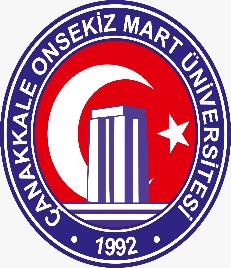 Çanakkale Onsekiz Mart Üniversitesi İletişim Fakültesiİç Kontrol Standartları Eylem Planı Personel Görev TanımlarıDoküman Kodu: GRVT01Çanakkale Onsekiz Mart Üniversitesi İletişim Fakültesiİç Kontrol Standartları Eylem Planı Personel Görev TanımlarıYayın Tarihi: 25.01.2021Çanakkale Onsekiz Mart Üniversitesi İletişim Fakültesiİç Kontrol Standartları Eylem Planı Personel Görev TanımlarıRevizyon Tarihi: 25.01.2021Çanakkale Onsekiz Mart Üniversitesi İletişim Fakültesiİç Kontrol Standartları Eylem Planı Personel Görev TanımlarıRevizyon No: v.2.0Çanakkale Onsekiz Mart Üniversitesi İletişim Fakültesiİç Kontrol Standartları Eylem Planı Personel Görev TanımlarıSayfa Sayısı: 2Çanakkale Onsekiz Mart Üniversitesi İletişim Fakültesiİç Kontrol Standartları Eylem Planı Personel Görev TanımlarıDoküman GüncelliğindenSorumlu Personel: FakülteSekreteri                                                    PERSONEL HAKKINDAKİ BİLGİLER                                                    PERSONEL HAKKINDAKİ BİLGİLERÜNVANÖğretim GörevlisiSINIFEğitim ve Öğretim HizmetleriÜST POZİSYONDekan, Dekan Yardımcısı, Bölüm Başkanı, Anabilim BaşkanıAST POZİSYONVEKALET EDEN POZİSYONÖğretim ElemanlarıVEKALET EDİLEN POZİSYONÖğretim Elemanları                                                          GÖREV HAKKINDAKİ BİLGİLER                                                          GÖREV HAKKINDAKİ BİLGİLEREĞİTİM BİLGİLERİYüksek Lisans mezunu olmak.POZİSYONUN GEREKTİRDİĞİ DENEYİMGörevinin gerektirdiği düzeyde iş deneyimine sahip olmak vb.POZİSYONUN GEREKTİRDİĞİ NİTELİKLER657 Sayılı Devlet Memurları Kanunu'nda ve 2547 Sayılı Yüksek Öğretim Kanunu'nda belirtilen genel niteliklere sahip olmak, Yöneticilik niteliklerine sahip olmak; sevk ve idare gereklerini bilmek, Faaliyetlerini en iyi şekilde sürdürebilmesi için gerekli karar verme ve sorun çözme niteliklerine sahip olmak. Microsoft Ofis Uygulamaları, Resmi Yazı ve Haber Yazma Yetkinliği vb.POZİSYONUN GEREKTİRDİĞİ YETKİNLİKYönetim ve Yöneticilik, Analiz Etme, Sentezleme, Bütünü Görebilme, Mantıksal Sonuçlandırma, Değerlendirme, Temsil, Çözüm Odaklılık, Problem Çözme, Karar Verme, İkna Etme, Beşeri İlişkiler Kurma, Yenilikçilik ve İletişim Becerilerine Sahip Olma vb.